WPROWADZENIE DO SPRAWOZDANIA FINANSOWEGONazwa organizacji, siedziba, numer w rejestrze sądowym lub ewidencji:FUNDACJA IM. MAŁGORZATY BAJERSKIEJ „MACIERZANKA”, Ul. Limby 35/271-784  SzczecinSąd Rejonowy Szczecin-Centrum w Szczecinie, 	XIII Wydział Gospodarczy Krajowego Rejestru Sądowego     Krajowy Rejestr Sądowy nr   0000526837	NIP  8513179592	REGON  360002454Czasu trwania działalności jednostki.Fundacja została założona na czas nieokreślony.Okres objęty sprawozdaniem finansowym.Sprawozdanie finansowe obejmuje okres od 01.01.2019 r. do 31.12.2019.Kontynuacja działalności jednostki w dającej się przewidzieć przyszłości, okoliczności wskazujące na zagrożenie jej kontynuowania.	Sprawozdanie finansowe zostało sporządzone przy założeniu kontynuacji działalności.Przyjęte zasady rachunkowości.Aktywa i pasywa wyceniono według zasad określonych w ustawie o rachunkowości z tym, że:Składniki majątkowe o przewidywanym okresie użytkowania nie przekraczającym jednego roku oraz składniki majątkowe, w tym środki trwałe i wartości niematerialne i prawne o wartości początkowej nie przekraczającej 10.000 zł, są jednorazowo odpisywane w ciężar kosztów zużycia materiałów w momencie przekazania ich do użytkowania i ujmowane w ewidencji pozabilansowej.Wartości niematerialne i prawne amortyzowane zgodnie z przepisami ustawy o podatku dochodowym od osób prawnych.Środki trwałe i wartości niematerialne i prawne o wartości początkowej powyżej 10.000 zł są amortyzowane zgodnie z planem amortyzacji począwszy od miesiąca następującego po miesiącu, w którym te środki i wartości przyjęto do użytkowania.Środki trwałe i wartości niematerialne i prawne umarzane (amortyzowane) są zgodnie z planem amortyzacji metodą liniową według stawek wynikających z przepisów podatkowych lub przewidywanych okresów ich używania, w przypadku, gdy przepisy podatkowe nie przewidują ich amortyzowania.Stany i rozchody zapasów rzeczowych składników majątku obrotowego wycenia się:	- towary – stosując zasadę FIFO.Na dzień bilansowy zapasy rzeczowych składników majątkowych wycenia się według cen nabycia (zakupu).Należności, roszczenia oraz zobowiązania wyceniono w kwocie wymagającej zapłaty.Środki pieniężne w kasie i na rachunku bankowym ujęte zostały w wartościach nominalnych.Koszty zakupu materiałów obciążają w całości koszty zużycia materiałów w miesiącu ich powstania.Zmiana metod księgowości i wyceny dokonywane w roku obrotowym, wywierające istotny wpływ na sprawozdanie finansowe.W ciągu roku obrotowego nie zmieniono metod i zasad wyceny, które wywierały istotny wpływ na sprawozdanie finansowe.Charakterystyka dodatkowych w stosunku do poprzedniego roku obrotowego zmian i sposobu sporządzania sprawozdania finansowego i wpływ wywołanych tym skutków finansowych na sytuację majątkową i finansową, wynik finansowy oraz rentowność jednostki.Fundacja od dnia 01.01.2017 sporządza sprawozdanie finansowe zgodnie z załącznikiem nr 6 do ustawy o rachunkowości.Informacje liczbowe zapewniające porównywalność danych sprawozdania finansowego za rok poprzedzający ze sprawozdaniem za rok obrotowy.Nie dotyczy.Informacje o znaczących zdarzeniach, jakie wystąpiły po dniu bilansowym, nie uwzględnionych w bilansie oraz rachunku zysków i strat.Po dniu bilansowym nie nastąpiły żadne zdarzenia, które miałyby istotny wpływ na kształt sprawozdania finansowego, a które nie zostały uwzględnione w bilansie i rachunku zysków i strat.Informacje o znaczących zdarzeniach dotyczących lat poprzednich ujętych w sprawozdaniu finansowym za rok obrotowy.Nie dotyczy.Księgi prowadzone są przy pomocy systemu finansowo-księgowego Rewizor GT firmy Insert.		INFORMACJA DODATKOWA	Zobowiązania finansowe.Informacje o kwotach zaliczek i kredytów udzielonych członkom organów administrujących, zarządzających i nadzorujących.Uzupełniające dane o aktywach i pasywach.Podział należności i zobowiązań według pozycji bilansu o pozostałym na dzień bilansowy, przewidywanym umową, okresie spłaty.Należności długoterminoweNależności długoterminowe w Fundacji nie występują.Należności krótkoterminoweZobowiązania długoterminowe.Zobowiązania krótkoterminoweWykaz czynnych i biernych rozliczeń międzyokresowych kosztów oraz przychodów przyszłych okresów.W Fundacji w okresie sprawozdawczym nie występują rozliczenia międzyokresowe bierne.Struktura przychodów, ze wskazaniem źródeł.Struktura poniesionych kosztów.Informacje o źródłach zwiększenia i sposobie wykorzystania funduszu statutowego.Fundusz statutowy w okresie sprawozdawczym nie uległ zmianie. Uzyskane przychody i poniesione koszty z tytułu 1% podatku dochodowego od osób fizycznych.Fundacja nie posiada statusu OPP i nie otrzymywała przychodów z 1% podatku dochodowego od osób fizycznych.Rozliczenie głównych pozycji różniących podstawę opodatkowania podatkiem dochodowym od osób prawnych od wyniku finansowego brutto (zysku lub straty brutto)         Różnice między ujęciem podatkowym a bilansowym:Koszty 6 500,00  zł:Przychody 1 648,00  zł:Inne informacje mogące w istotny sposób wpłynąć na ocenę sytuacji majątkowej i finansowej oraz wynik finansowy jednostki, w tym dodatkowe informacje i objaśnienia wymienione w załączniku nr 1 do ustawy, o ile mają zastosowanie do jednostki.Nie dotyczy…..............................................................                  …........................................................................  Data i podpis osoby sporządzającej			       Data i podpis kierownika jednostkiTytułu zobowiązaniaCharakter  zobowiązaniaForma wierzytelności zabezpieczonych rzeczowoDłużne instrumenty finansoweNie wystąpiły-Gwarancje i poręczeniaNie wystąpiły-Zobowiązania warunkoweNie wystąpiły-Określenie zaliczki lub kredytu – numer umowy, data, strony umowyOprocentowanie, główne warunkiKwoty spłacone, odpisane lub umorzoneZobowiązania zaciągnięte w ich imieniu tytułem gwarancji i poręczeń, ze wskazaniem kwoty ogółem dla każdej kategoriiNie wystąpiły---Nie wystąpiły---Nie wystąpiły---Lp.TytułStan na koniec okresuStan na koniec okresuStan na koniec okresuLp.TytułWartość bruttoRezerwyRazem1Należności z tytułu dostaw i usług65,990,0065,992Należności z tytułu podatków, dotacji i ubezpieczeń społecznych i zdrowotnych oraz innych świadczeń807,96807,963Pozostałe należności5 667,760,005 667,764Należności dochodzone na drodze sądowej0,000,000,00RAZEMRAZEM6 541,710,006 541,71Lp.WyszczególnienieStan na koniec okresu1Pożyczki, obligacje, papiery wartościowe0,002Kredyty bankowe0,003Zaliczki otrzymane na poczet dostaw0,004Zobowiązania z tytułu dostaw i usług0,005Zobowiązania wekslowe0,006Zobowiązania z tytułu podatków, ceł i ubezpieczeń społecznych0,00- podatek dochodowy od osób fizycznych0,00- FUS + FP + FGŚP0,00- podatek VAT0,007Zobowiązania wewnątrzzakładowe0,008Zobowiązania z tytułu wynagrodzeń0,009Pozostałe zobowiązania długoterminowe 0,00RAZEMRAZEM0,00Lp.WyszczególnienieStan na koniec okresu1Pożyczki, obligacje, papiery wartościowe0,002Kredyty bankowe0,003Zaliczki otrzymane na poczet dostaw0,004Zobowiązania z tytułu dostaw i usług2 033,405Zobowiązania wekslowe0,006Zobowiązania z tytułu podatków, ceł i ubezpieczeń społecznych33,00- podatek dochodowy od osób fizycznych33,00- FUS + FP + FGŚP0,00- podatek VAT0,007Zobowiązania wewnątrzzakładowe0,008Zobowiązania z tytułu wynagrodzeń0,009Pozostałe zobowiązania krótkoterminowe74 376,40RAZEMRAZEM76 442,80Rodzaj przychoduStan na koniec okresuPrzychody z nieodpłatnej działalności pożytku publicznegoDotacje pochodzące ze środków publicznychSkładki członkowskieDarowizny 173 306,2216 500,000,00156 806,22Przychody z odpłatnej działalności pożytku publicznegoSkładki członkowskieDotacje pochodzące ze środków publicznychInne – przychody ze szkoły rodzenia, opieka nad dziećmi44 921,870,000,0044 921,87Przychody z pozostałej działalności statutowejDarowizny Dotacje pochodzące ze środków publicznychSkładki członkowskie0,000,000,000,00Przychody z działalności gospodarczej0,00Pozostałe przychody operacyjne7 271,87Przychody finansowe0,00Razem225 499,69Rodzaj kosztówStan na koniec okresuKoszty nieodpłatnej działalności pożytku publicznego19 738,22Koszty odpłatnej działalności pożytku publicznego45 863,94Koszty pozostałej działalności statutowej0,00Koszty działalności gospodarczej0,00Koszty ogólnego zarządu32 207,80Pozostałe koszty operacyjne2 469,53Koszty finansowe0,00Razem100 279,49Przychody uzyskane z 1 % 0,00Koszty finansowane z 1% w tym:-0,00Razem0,00Lp.WyszczególnienieKwota1Zysk/strata wykazane w RZS125 220,202Przychody podatkowe227 147,693Koszty uzyskania przychodu91 309,964Dochód/strata podatkowa – podstawa opodatkowania133 368,205Dochody/Przychody wolne od podatku133 368,20Dochody wolne od podatku na podstawie art. 17 ust.1 pkt.4126 868,20Dotacje otrzymane z budżetu państwa lub budżetu jednostek samorządowych – wolne od podatku na podstawie art. 17 ust. 1 pkt 476 500,006Wynik podatkowy 0,00PrzychódKosztyWynikUjęcie podatkowe227 147,6993 779,49133 368,20Ujęcie rachunkowe225 499,69100 279,49125 220,20Różnica1 648,00-6 500,008 148,00Koszty finansowane w ramach dotacji6 500,00Przychody przyszłych okresów (zaliczki na poczet działalności odpłatnej do wykonania w 2020 roku)1 648,00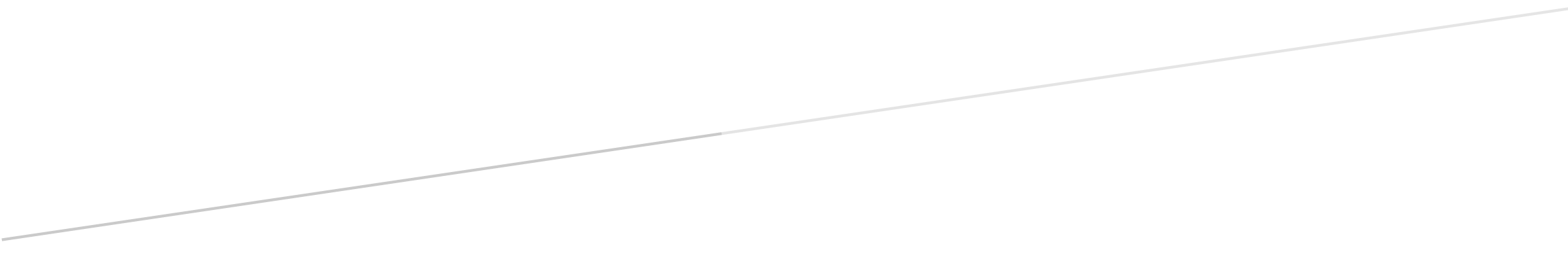 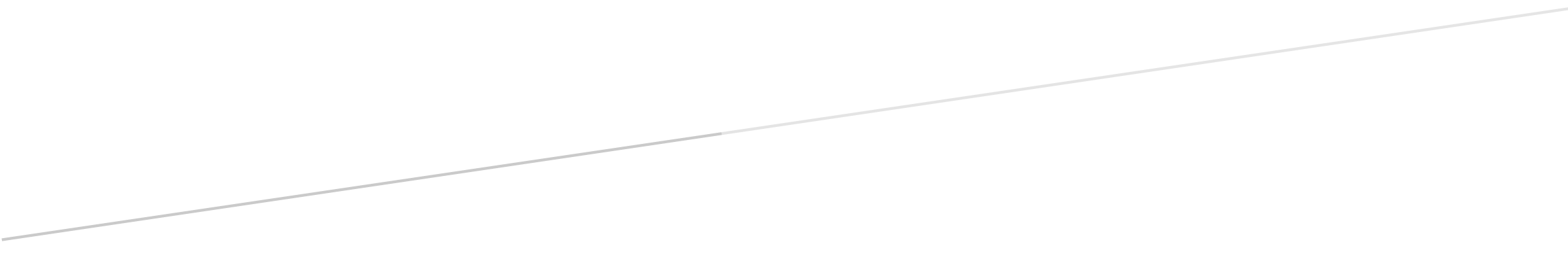 